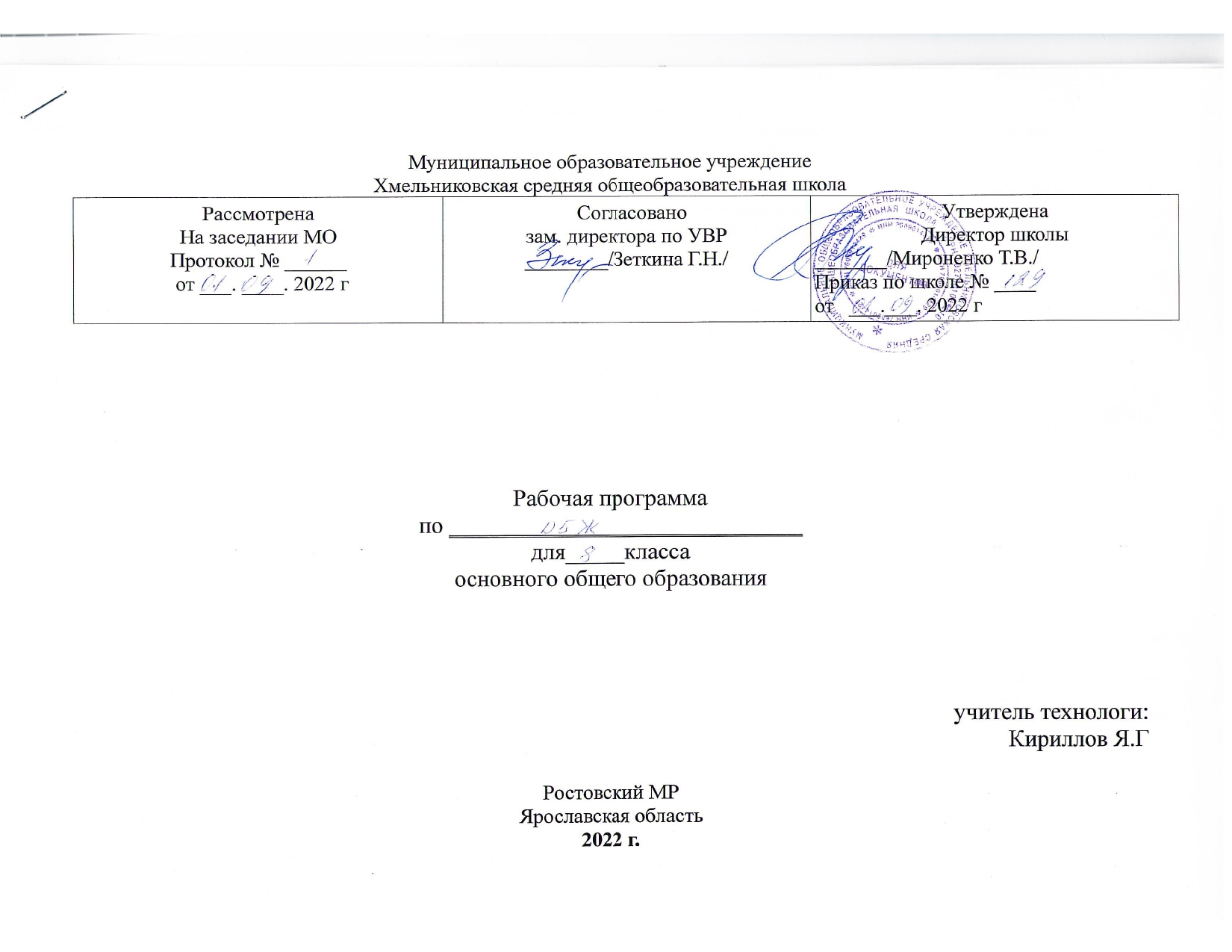 Пояснительная запискаРабочая программа по учебному предмету «ОБЖ» для 8 классов составлена в соответствии с правовыми и нормативными документами:Федеральный Закон «Об образовании в Российской Федерации» (от 29.12. 2012 г. № 273-ФЗ);Приказ Министерства образования и науки РФ от 6 октября 2009 г. N 373
"Об утверждении и введении в действие федерального государственного образовательного стандарта основного общего образования"Приказ Министерства образования и науки Российской Федерации от 31.12.2015 №1576 «О внесении изменений в федеральный государственный образовательный стандарт основного общего образования, утвержденный приказом Министерства образования и науки Российской Федерации от 6 октября 2009 г. №373»Приказ Министерства образования и науки РФ от 17 декабря 2010 г. № 1897 "Об утверждении федерального государственного образовательного стандарта основного общего образования"Приказ Министерства образования и науки Российской Федерации от 31.12.2015 №1577 «О внесении изменений в федеральный государственный образовательный стандарт основного общего образования, утвержденный приказом Министерства образования и науки Российской Федерации от 17 декабря 2010 г. №1897»примерной программы по предмету ОБЖ;Рабочая программа по учебному предмету «ОБЖ» для 8 классов разработана на основе:Федерального государственного образовательного стандарта основного общего образования;Концепции духовно-нравственного развития и воспитания личности;Планируемых результатов освоения основной образовательной программы основного общего образования;авторской программы по Основы безопасности жизнедеятельности. 5-9 классы. Предметная линия учебников под редакцией А.Т. Смирнова. ФГОС. -М.: Просвещение. 2011г.;учебника Основы безопасности жизнедеятельности. Смирнов А.Т., Хренников Б.О. ФГОС. 8 класс. -М.: Просвещение 2017г. УМК:Основы безопасности жизнедеятельности. Смирнов А.Т., Хренников Б.О. ФГОС. 8 класс. -М.: Просвещение 2012 г. Линия учебно-методических комплексов под общей редакцией кандидата педагогических наук А.Т. Смирнова переработана в соответствии с Федеральным государственным стандартом основного общего образования, примерной программой по предмету «Основы безопасности жизнедеятельности» и рабочей программой А.Т. Смирнова, Б.О. Хренникова, а также основными положениями «Стратегии национальной безопасности Российской Федерации до 2020 года».Целью реализации рабочей программы основного общего образования по учебному предмету «ОБЖ» является усвоение содержания учебного предмета «ОБЖ» и достижение обучающимися результатов изучения в соответствии с требованиями, установленными Федеральным государственным образовательным стандартом основного общего образования и основной образовательной программой основного общего образования образовательной организации.Цели и задачи учебного курса:Цели:Освоение знаний о безопасном поведении человека в опасных и чрезвычайных ситуациях (ЧС) природного, техногенного и социального характера; здоровье и здоровом образе жизни (ЗОЖ); государственной системе защиты населения от опасных и ЧС; об обязанностях граждан по защите государства.Воспитание ценностного отношения к человеческой жизни и здоровью.Развитие черт личности, необходимых для безопасного поведения в ЧС; бдительности по предотвращению актов терроризма; потребности в соблюдении ЗОЖ.Овладение умениями оценивать ситуации, опасные для жизни и здоровья; действовать в ЧС; использовать СИЗ и СКЗ; оказывать первую помощь пострадавшим.Задачи:· знание основных опасных и чрезвычайных ситуаций техногенного характера;· умение анализировать события техногенного характера, выявлять причины
их возникновения и возможные последствия;· умения предвидеть возникновение опасных ситуаций техногенного характера по характерным признакам их появления, а также на основе анализа
специальной информации, получаемой из различных источников;· понимание необходимости организации защиты населения от чрезвычайных ситуаций техногенного характера;· знание основных мероприятий по инженерной защите населения, проводимых государственной системой предупреждения и ликвидации ситуаций;· умение обеспечивать личную безопасность в опасных и чрезвычайных ситуациях техногенного характера;· умение самостоятельно принимать обоснованные решения и вырабатывать план действий в чрезвычайных ситуациях техногенного характера;· умение пользования средствами индивидуальной и коллективной защиты населения;· умение правильно оценить ситуацию при пожаре;· обеспечение личной и общественной безопасности при пожаре;· вырабатывание алгоритма безопасного поведения при пожаре;· владение правилами дорожного движения, обязанностями и правами пешеходов, водителя велосипеда;· владение правилами безопасного поведения на водоемах в различное время года;· понимание неблагоприятной экологической обстановки окружающей среды.Место предмета в учебном плане:Учебный план МОУ «Хмельниковская СОШ» на 2020-2021 учебный год отводит 34 часа для изучения учебного предмета «ОБЖ» в 8 классе из расчёта 1 час в неделю. В соответствии с этим учебный предмет «ОБЖ» реализуется в 8-х классах в объеме 34 часов.Планируемые результаты освоения учебного предметаФГОС основного общего образования устанавливает требования к результатам освоения учебного предмета: личностным, метапредметным, предметным. 1. Личностные результатыосознанное, уважительное и доброжелательное отношение к другому человеку, его мнению, мировоззрению, культуре, языку, вере, гражданской позиции. Готовность и способность вести диалог с другими людьми и достигать в нем взаимопонимания;усвоение правил индивидуального и коллективного безопасного поведения в чрезвычайных ситуациях, угрожающих жизни и здоровью людей, правил поведения на транспорте и на дорогах;формирование понимания ценности здорового и безопасного образа жизни;усвоение гуманистических, демократических и традиционных ценностей многонационального российского общества; воспитание чувства ответственности и долга перед Родиной;формирование ответственного отношения к учению, готовности и способности обучающихся к саморазвитию и самообразованию на основе мотивации к обучению и познанию, осознанному выбору и построению дальнейшей индивидуальной траектории образования на базе ориентировки в мире профессий и профессиональных предпочтений с учётом устойчивых познавательных интересов; формирование целостного мировоззрения, соответствующего современному уровню развития науки и общественной практике, учитывающего социальное, культурное, языковое, духовное многообразие современного мира;формирование готовности и способности вести диалог с другими людьми и достигать в нём взаимопонимания;освоение социальных норм, правил поведения, ролей и форм социальной жизни в группах и сообществах, включая взрослые и социальные сообщества; развитие правового мышления и компетентности в решении моральных проблем на основе личностного выбора, формирование нравственных чувств и нравственного поведения, осознанного и ответственного отношения к собственным поступкам; формирование коммуникативной компетентности в общении и сотрудничестве со сверстниками, старшими и младшими в процессе образовательной,общественно полезной, учебно-исследовательской, творческой и других видов деятельности; формирование основ экологической культуры на основе признания ценности жизни во всех её проявлениях и необходимости ответственного,бережного отношения к окружающей среде; осознание значения семьи в жизни человека и общества, принятие ценности семейной жизни, уважительное и заботливое отношение к членам своей семьи; формирование антиэкстремистского мышления и антитеррористического поведения, потребностей соблюдать нормы здорового образа жизни, осознанно выполнять правила безопасности жизнедеятельности.2. Метапредметные результаты2.1. Регулятивные:2.2. Познавательные:2.3. Коммуникативные:умение осознанно использовать речевые средства в соответствии с задачей коммуникации для выражения своих чувств, мыслей и потребностей для планирования и регуляции своей деятельности; владение устной и письменной речью, монологической контекстной речью;умение самостоятельно планировать пути достижения целей защищённости, в том числе альтернативные, осознанно выбирать наиболее эффективные способы решения учебных и познавательных задач; умение самостоятельно определять цели своего обучения, ставить и формулировать для себя новые задачи в учёбе и познавательной деятельности, развивать мотивы и интересы своей познавательной деятельности; умение соотносить свои действия с планируемыми результатами курса, осуществлять контроль своей деятельности в процессе достижения результата, определять способы действий в опасных и чрезвычайных ситуациях в рамках предложенных условий и требований, корректировать свои действия в соответствии с изменяющейся ситуацией; умение оценивать правильность выполнения учебной задачи в области безопасности жизнедеятельности, собственные возможности её решения;владение основами самоконтроля, самооценки, принятия решений и осуществления осознанного выбора в учебной и познавательной деятельности;3. Предметные результаты освоения учебного предметаСодержание учебного предмета8 класс, 34 часаМодуль I. Основы безопасности личности, общества и государства Раздел I. Основы комплексной безопасностиТема 1. Пожарная безопасностьПожары в жилых и общественных зданиях, причины их возникновения и последствия. Профилактика пожаров в повседневной жизни и организация защиты населения. Права, обязанности и ответственность граждан в области пожарной безопасности. Обеспечение личной безопасности при пожарах.Тема 2. Безопасность на дорогахПричины дорожно-транспортных происшествий и травматизма людей. Организация дорожного движения, обязанности пешеходов и пассажиров. Велосипедист-водитель транспортного средства.Тема 3. Безопасность на водоёмахБезопасное поведение на водоемах в различных условиях. Безопасный отдых на водоемах. Оказание помощи терпящим бедствие на воде.Тема 4. Экология и безопасность.Загрязнение окружающей природной среды и здоровье человека. Правила безопасного поведения при неблагоприятной экологической обстановке.Тема 5. Чрезвычайные ситуации техногенного характера и их возможные последствия.Классификация чрезвычайных ситуаций техногенного характера. Аварии на радиационно-опасных объектах и их возможные последствия. Аварии на химически опасных объектах и их возможные последствия. Пожары и взрывы на взрывопожароопасных объектах и их возможные последствия. Аварии на гидротехнических сооружениях, их последствия.Раздел П. Защита населения Российской Федерации от чрезвычайных ситуацийТема 6. Обеспечение защиты населения от чрезвычайных ситуаций.Обеспечение радиационной безопасности населения. Обеспечение химической защиты населения. Обеспечение защиты населения от последствий аварий на взрывопожароопасных объектах. Обеспечение защиты населения от последствий аварий на гидротехнических сооружениях.Тема 7. Организация защиты населения от чрезвычайных ситуаций техногенного характера.Организация оповещения населения о чрезвычайных ситуациях техногенного характера. Эвакуация населения. Инженерная защита населения и территорий от чрезвычайных ситуаций.Модуль П. Основы медицинских знаний и здорового образа жизни Раздел III. Основы здорового образа жизниТема 7. Здоровый образ жизни и его составляющиеЗдоровье как основная ценность человека. Индивидуальное здоровье человека, его физическая, духовная и социальная сущность. Репродуктивное здоровье - составляющая здоровья человека и общества. Здоровый образ жизни как необходимое условие сохранения и укрепления здоровья человека и общества. Здоровый образ жизни и профилактика основных неинфекционных заболеваний. Вредные привычки и их влияние на здоровье. Профилактика вредных привычек.Здоровый образ жизни и безопасность жизнедеятельности.Раздел IV. Основы медицинских знаний и оказание первой помощиТема 8. Первая медицинская помощь при неотложных состоянияхПервая медицинская помощь пострадавшим и ее значение. Первая медицинская помощь при отравлениях аварийно химически опасными веществами (практическое занятие). Первая медицинская помощь при травмах (практическое занятие) . Оказание ПМП при утоплении (практическоезанятие).Тематическое планированиеКалендарно-тематическое планирование8 классТематический блок/модульПланируемые предметные результатыПланируемые предметные результатыТематический блок/модульВыпускник научитсяВыпускник получит возможность научитьсяМодуль 1.Основы безопасности личности, общества и государства• характеризовать причины возникновения чрезвычайные ситуации техногенного характера;• составлять алгоритм безопасного поведения при пожаре, чрезвычайной ситуации техногенного характера;• различать чрезвычайные ситуации техногенного характера в соответствии с их классификацией;составлять правила своего поведения в различных ситуациях;моделировать рациональное размещение объектов экономики и поселений людей по территории страны;Модуль 2.Основы медицинских знаний и здорового образа жизни• оказывать само- и взаимопомощь терпящим бедствие на воде;• анализировать рекомендации специалистов по правилам поведения в чрезвычайных ситуациях;• анализировать собственные поступки и их влияние на личное благополучие;использовать здоровье сберегающие технологии (совокупность методов и процессов) для сохранения и укрепления репродуктивного здоровья.№ п/пНаименование раздела/темыКоличество часовВ том числе контрольные работыММодуль I. Основы безопасности личности, общества и государстваР-IРаздел 1. Обеспечение личной безопасности в . повседневной жизни9Тема 1. Пожарная безопасность.31Пожары в жилых и общественных зданиях, их причины и последствия12Профилактика пожаров в повседневной жизни и организация защиты населения13Права, обязанности и ответственность граждан в области пожарной безопасности.1Тема 2. Безопасность на дорогах 34Причины дорожно-транспортных происшествий и травматизма людей.15Организация дорожного движения, обязанности пешеходов и пассажиров16Велосипедист–водитель транспортного средства1Тема 3. Безопасность на водоемах37Безопасное поведение на водоёмах в различных условиях120.108Безопасный отдых на водоёмах19Оказание помощи терпящим бедствие на воде1Тема 4. Экология и безопасность210Загрязнение окружающей среды и здоровье человека111Правила безопасного поведения при неблагоприятной экологической обстановке.1Раздел 2. Чрезвычайные ситуации техногенного характера и безопасность населения.Тема 5. Чрезвычайные ситуации техногенного характера и защита населения912Классификация чрезвычайных ситуаций техногенного характера113Аварии на радиационно-опасных объектах и их возможные последствия114Аварии на химически опасных объектах и их возможные последствия115Пожары и взрывы на взрывопожароопасных объектах экономики и их возможные последствия116.Контрольная работа.1117Аварии на гидротехнических сооружениях и их последствия Обеспечение радиационной безопасности населения118Обеспечение химической защиты населения119Обеспечение защиты населения от последствий аварий на взрывопожароопасных объектах120Обеспечение защиты населения от последствий аварий на гидротехнических сооружениях1Тема 6. Организация защиты населения от чрезвычайных ситуаций техногенного характера.321Организация оповещения населения о чрезвычайных ситуациях техногенного характера.122Эвакуация населения123Мероприятия по инженерной защите населения от чрезвычайных ситуаций техногенного характера.1М-2Модуль П. Основы медицинских знаний и здорового образа жизни Р-2Раздел 3. Основы медицинских знаний и здорового образа жизни.Тема 7. Здоровый образ жизни и его составляющие824Общие понятия о здоровье как основной ценности человека125Индивидуальное здоровье человека, его физическая, духовная и социальная сущность126Репродуктивное здоровье – составляющая здоровья человека и общества127Здоровый образ жизни как необходимое условие сохранения и укрепления здоровья человека и общества128Здоровый образ жизни и профилактика основных не инфекционных заболеваний129Вредные привычки и их влияние на здоровье130Профилактика вредных привычек131Здоровый образ жизни и безопасность жизнедеятельности1Тема 8. Основы медицинских знаний и оказание первой медицинской помощи332Первая медицинская помощь пострадавшим и её значение. Первая медицинская помощь при отравлениях аварийно химически опасными веществами133Контрольная работа.1134Первая медицинская помощь при травмах. Первая медицинская помощь при утоплении.1Всего часов342№ п/пТема урокаКоличество часовДата по плануДата по фактуМесто проведения занятийРаздел 1. Обеспечение личной безопасности в . повседневной жизниРаздел 1. Обеспечение личной безопасности в . повседневной жизниРаздел 1. Обеспечение личной безопасности в . повседневной жизниРаздел 1. Обеспечение личной безопасности в . повседневной жизниРаздел 1. Обеспечение личной безопасности в . повседневной жизниМесто проведения занятийТема 1. Пожарная безопасность.Тема 1. Пожарная безопасность.Тема 1. Пожарная безопасность.Тема 1. Пожарная безопасность.Тема 1. Пожарная безопасность.Место проведения занятий1.Пожары в жилых и общественных зданиях, их причины и последствия1Кабинет ОБЖ2.Профилактика пожаров в повседневной жизни и организация защиты населения1Кабинет ОБЖ3.Права, обязанности и ответственность граждан в области пожарной безопасности.1Кабинет ОБЖТема 2. Безопасность на дорогах4.Причины дорожно-транспортных происшествий и травматизма людей.1Кабинет ОБЖ5.Организация дорожного движения, обязанности пешеходов и пассажиров1Кабинет ОБЖ6Велосипедист–водитель транспортного средства1Кабинет ОБЖТема 3. Безопасность на водоемах7Безопасное поведение на водоёмах в различных условиях1Кабинет ОБЖ8Безопасный отдых на водоёмах1Кабинет ОБЖ9Оказание помощи терпящим бедствие на воде1Центр «Точка роста»Тема 4. Экология и безопасность10Загрязнение окружающей среды и здоровье человека1Кабинет ОБЖ11Правила безопасного поведения при неблагоприятной экологической обстановке.1Кабинет ОБЖРаздел 2. Чрезвычайные ситуации техногенного характера и безопасность населения.Тема 5. Чрезвычайные ситуации техногенного характера и защита населения12Классификация чрезвычайных ситуаций техногенного характера1Кабинет ОБЖ13Аварии на радиационно-опасных объектах и их возможные последствия1Кабинет ОБЖ14Аварии на химически опасных объектах и их возможные последствия1Кабинет ОБЖ15Пожары и взрывы на взрывопожароопасных объектах экономики и их возможные последствияКабинет ОБЖ16.Контрольная работа.1Кабинет ОБЖ17Аварии на гидротехнических сооружениях и их последствия Обеспечение радиационной безопасности населения1Кабинет ОБЖ18Обеспечение химической защиты населения1Кабинет ОБЖ19Обеспечение защиты населения от последствий аварий на взрывопожароопасных объектах1Кабинет ОБЖ20Обеспечение защиты населения от последствий аварий на гидротехнических сооружениях1Кабинет ОБЖТема 6. Организация защиты населения от чрезвычайных ситуаций техногенного характера.21Организация оповещения населения о чрезвычайных ситуациях техногенного характера.1Кабинет ОБЖ22Эвакуация населения1Кабинет ОБЖ23Мероприятия по инженерной защите населения от чрезвычайных ситуаций техногенного характера.1Кабинет ОБЖТема 7. Здоровый образ жизни и его составляющие24Общие понятия о здоровье как основной ценности человека1Кабинет ОБЖ25Индивидуальное здоровье человека, его физическая, духовная и социальная сущность1Кабинет ОБЖ26Репродуктивное здоровье – составляющая здоровья человека и общества1Кабинет ОБЖ27Здоровый образ жизни как необходимое условие сохранения и укрепления здоровья человека и общества1Кабинет ОБЖ28Здоровый образ жизни и профилактика основных не инфекционных заболеваний1Кабинет ОБЖ29Вредные привычки и их влияние на здоровье1Кабинет ОБЖ30Профилактика вредных привычек1Кабинет ОБЖ31Здоровый образ жизни и безопасность жизнедеятельности1Кабинет ОБЖТема 8. Основы медицинских знаний и оказание первой медицинской помощи32Первая медицинская помощь пострадавшим и её значение. Первая медицинская помощь при отравлениях аварийно химически опасными веществами1Центр «Точка роста»33Контрольная работа.1Кабинет ОБЖ34Первая медицинская помощь при травмах. Первая медицинская помощь при утоплении1Центр «Точка роста»